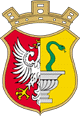 PREZYDENT MIASTA OTWOCKAul. Armii Krajowej 5, 05-400 Otwocktel.: +48 (22) 779 27 92   fax: +48 (22) 788 32 99www.otwock.pl  e-mail: prezydent@otwock.plOgłoszenie o publicznych konsultacjach Na podstawie uchwały Nr LII/415/201 Rady Miasta Otwocka z dnia 14 października 2010 r. roku w sprawie określenia szczegółowego sposobu konsultowania z organizacjami pozarządowymi i podmiotami, o których mowa w art. 3 ust. 3 ustawy z dnia 24 kwietnia 2003 r. o działalności pożytku publicznego i o wolontariacie projektów aktów prawa miejscowego 
w dziedzinach dotyczących działalności statutowej tych organizacji oraz programów współpracy z organizacjami pozarządowymi. Prezydent Miasta Otwocka  przedstawia do konsultacji, poprzez opublikowanie w Biuletynie Informacji Publicznej Urzędu Miasta Otwocka i na stronie internetowej Urzędu Miasta Otwocka, projekt uchwały Rady Miasta Otwocka w sprawie określenia trybu powoływania członków oraz organizacji i trybu działania Gminnej Rady Działalności Pożytku Publicznego w Otwocku.Termin rozpoczęcia konsultacji: 21 września 2017 r. Termin zakończenia konsultacji: 04 października 2017 r. Uwagi i opinie do przedmiotowego projektu można przesłać w terminie do dnia 
04 października 2017 r. elektronicznie na adres: umotwock@otwock.pl pisemnie na adres: Urząd Miasta Otwocka ul. Armii Krajowej 5, 05-400 Otwock; 
(decyduje data wpływu do kancelarii Urzędu Miasta Otwocka).Treść projektu uchwały i formularz do zgłaszania uwag zamieszczone są poniżej w wersji elektronicznej.Niniejsze konsultacje przeprowadza się w celu poznania opinii organizacji pozarządowych 
i podmiotów wymienionych w art. 3 ust. 3 ustawy z dnia 24 kwietnia 2003 r. o działalności pożytku publicznego i o wolontariacie w sprawie poddanej konsultacjom. 